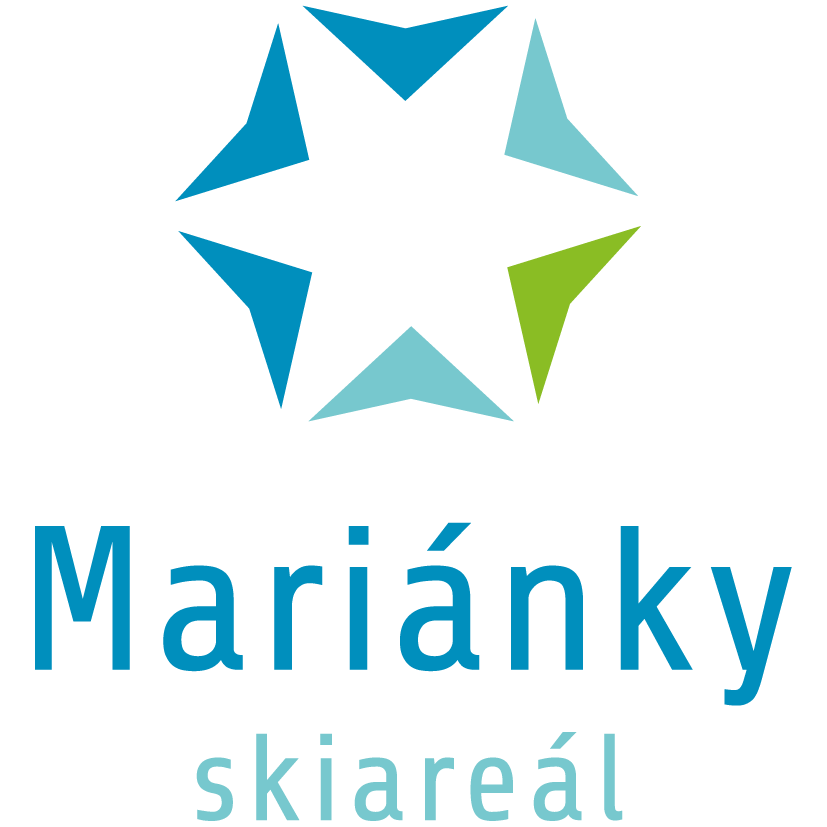 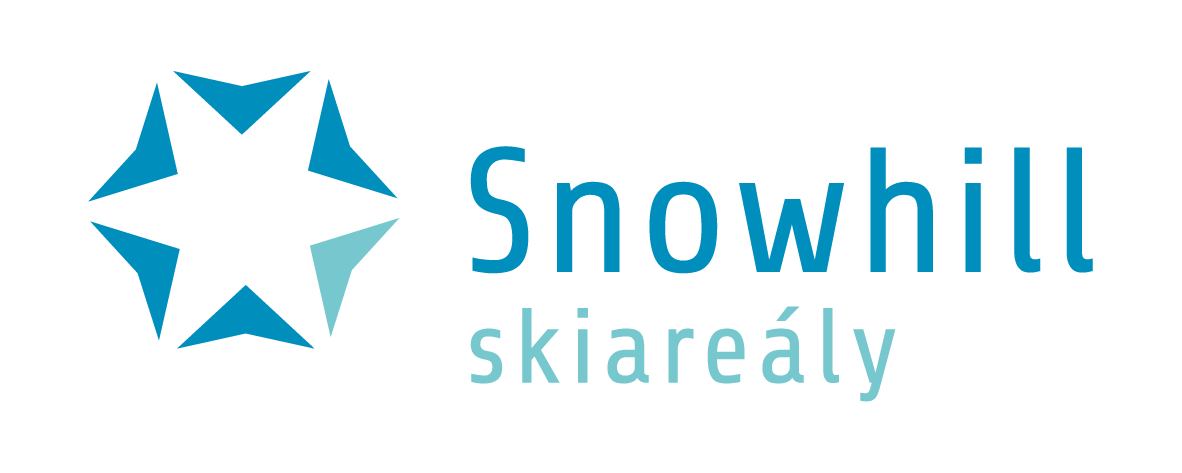 Formulář žádosti pro organizované skupiny, oddíly, klubyOrganizace: Adresa: Kontaktní údaje, č. telefonu: Termín od ………………	do…………………Typ jízdenky                       		počet ks                 	5% sleva ( více osob)(dle ceníku)                          		počet ks                	10% sleva ( více osob)                                             		počet ks                	15% sleva ( více osob)                           		Jméno 			Příjmení			 věková kategorie *1.2.3.4.5.6.7.8.9.10.11.12.13.14.15.16.17.1819.20.* věková kategorie - dospělý, dítě, junior, senior - dle informací pod ceníkem                        Jízdenky vyzvedněte na pokladně skiareálu Mariánky.Skupinová sleva se vztahuje pouze na jednotný typ skipasu.Datum vyzvednutí jízdenek:Kontaktní osoba / č. tel.:                                               		Razítko, podpis 